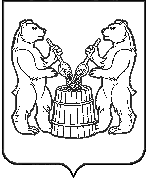 АДМИНИСТРАЦИЯ УСТЬЯНСКОГО МУНИЦИПАЛЬНОГО РАЙОНА АРХАНГЕЛЬСКОЙ  ОБЛАСТИПОСТАНОВЛЕНИЕр.п. ОктябрьскийО базовой ставке платы по договорам наустановку и эксплуатацию рекламной конструкции на объектах, находящихся в муниципальной собственности муниципального образования  «Устьянский муниципальный район»В целях повышения эффективности использования муниципального имущества, в соответствии с решением Собрания депутатов муниципального образования «Устьянский муниципальный район» от 20 декабря 2019 года  № 174 «О мерах по реализации Федерального закона от 13 марта 2006 №38-ФЗ «О рекламе»», Методикой расчета платы по договорам на установку и эксплуатацию рекламной конструкции на объектах, находящихся в муниципальной собственности муниципального образования «Устьянский муниципальный район, утвержденной постановлением администрации муниципального образования «Устьянский муниципальный район» от 10 февраля 2020 года №181, администрация Устьянского муниципального районаПОСТАНОВЛЯЕТ:1. Установить базовую ставку платы по договорам на установку и эксплуатацию рекламной конструкции на объектах, находящихся в муниципальной собственности муниципального образования  «Устьянский муниципальный район», в том числе на земельных участках, находящихся в муниципальной собственности, а также на земельных участках, государственная собственность на которые не разграничена и распоряжение которыми осуществляется органами местного самоуправления муниципального образования «Устьянский муниципальный район», в размере 725 (семьсот двадцать пять) рублей 00 копеек в год за один квадратный метр информационного поля рекламной конструкции без учета налога на добавленную стоимость.2.  Настоящее постановление опубликовать в муниципальном вестнике «Устьяны» и разместить на официальном сайте администрации Устьянского муниципального района.            3.   Контроль за исполнением настоящего постановления возложить на заместителя главы по строительству и муниципальному хозяйству Подпалова Михаила Ивановича. 4 . Настоящее постановление вступает в силу со дня его опубликования.   Глава   муниципального образования                                                  С.А. Котловот 18 февраля 2022 года  № 301